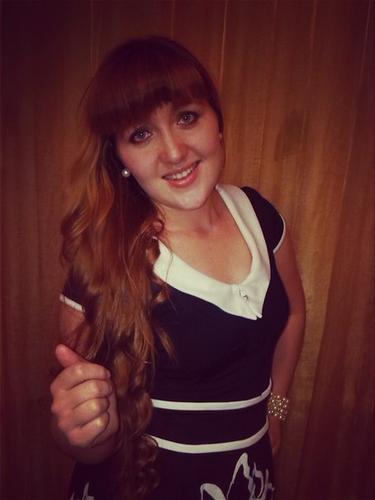 Журавель Анастасия Андреевна 22 года, родилась 8 апреля 1992+7 (964) 403-85-64;+7(3012)672152anastasia.zhurawel@yandex.ru;shanzy12@mail.ruSkype:shanzy121 Дети:нетСемейное положение: не замужем Проживание: Улан-Удэ,Цивилева 35,кв 24 Журавель Анастасия Андреевна 22 года, родилась 8 апреля 1992+7 (964) 403-85-64;+7(3012)672152anastasia.zhurawel@yandex.ru;shanzy12@mail.ruSkype:shanzy121 Дети:нетСемейное положение: не замужем Проживание: Улан-Удэ,Цивилева 35,кв 24 Журавель Анастасия Андреевна 22 года, родилась 8 апреля 1992+7 (964) 403-85-64;+7(3012)672152anastasia.zhurawel@yandex.ru;shanzy12@mail.ruSkype:shanzy121 Дети:нетСемейное положение: не замужем Проживание: Улан-Удэ,Цивилева 35,кв 24 Цель:получение должности продавца-консультантаЗанятость: полная занятостьГрафик работы: полный день, сменный график, гибкий график Желаемый уровень заработной платы:20000-30000р.Цель:получение должности продавца-консультантаЗанятость: полная занятостьГрафик работы: полный день, сменный график, гибкий график Желаемый уровень заработной платы:20000-30000р.Цель:получение должности продавца-консультантаЗанятость: полная занятостьГрафик работы: полный день, сменный график, гибкий график Желаемый уровень заработной платы:20000-30000р.Цель:получение должности продавца-консультантаЗанятость: полная занятостьГрафик работы: полный день, сменный график, гибкий график Желаемый уровень заработной платы:20000-30000р..Опыт работы —1 год 11 месяцевОпыт работы —1 год 11 месяцевОпыт работы —1 год 11 месяцевОпыт работы —1 год 11 месяцевОпыт работы —1 год 11 месяцевОпыт работы —1 год 11 месяцевСентябрь 2013 — Ноябрь 2014
1 год 3 месяцаСентябрь 2013 — Ноябрь 2014
1 год 3 месяцаООО"Технопоиск"(Redmond)Санкт-Петербург, multivarka.proПродавец-консультантКонсультирование покупателей;
Продажи бытовой техники;
Выкладка товара.Достижения :за счет качественной и продуктивной работы консультанта был повышен спрос на товар определенного бренда, а также увеличен товарооборот магазина в целом, по итогам 2013г. награждена почетной грамотой за «вклад в общее дело компании»ООО «ЭЛЬДОРАДО»2013.ООО"Технопоиск"(Redmond)Санкт-Петербург, multivarka.proПродавец-консультантКонсультирование покупателей;
Продажи бытовой техники;
Выкладка товара.Достижения :за счет качественной и продуктивной работы консультанта был повышен спрос на товар определенного бренда, а также увеличен товарооборот магазина в целом, по итогам 2013г. награждена почетной грамотой за «вклад в общее дело компании»ООО «ЭЛЬДОРАДО»2013.ООО"Технопоиск"(Redmond)Санкт-Петербург, multivarka.proПродавец-консультантКонсультирование покупателей;
Продажи бытовой техники;
Выкладка товара.Достижения :за счет качественной и продуктивной работы консультанта был повышен спрос на товар определенного бренда, а также увеличен товарооборот магазина в целом, по итогам 2013г. награждена почетной грамотой за «вклад в общее дело компании»ООО «ЭЛЬДОРАДО»2013.Август 2012 — Март 2013
8 месяцевАвгуст 2012 — Март 2013
8 месяцевАгентство недвижимости "Светлый город"Республика Бурятия, irr.ruРиэлторОсуществление работы по покупке, продаже или аренде недвижимости от имени и по поручению клиентов.
Получение и обработка информации о продаваемом или сдаваемом в аренду имуществе и о требованиях потенциальных покупателей или арендаторов.
Изучение спроса и предложений на рынке недвижимости.
Регистрация поступающих предложений по продаже или передаче в аренду объектов недвижимостиАгентство недвижимости "Светлый город"Республика Бурятия, irr.ruРиэлторОсуществление работы по покупке, продаже или аренде недвижимости от имени и по поручению клиентов.
Получение и обработка информации о продаваемом или сдаваемом в аренду имуществе и о требованиях потенциальных покупателей или арендаторов.
Изучение спроса и предложений на рынке недвижимости.
Регистрация поступающих предложений по продаже или передаче в аренду объектов недвижимостиАгентство недвижимости "Светлый город"Республика Бурятия, irr.ruРиэлторОсуществление работы по покупке, продаже или аренде недвижимости от имени и по поручению клиентов.
Получение и обработка информации о продаваемом или сдаваемом в аренду имуществе и о требованиях потенциальных покупателей или арендаторов.
Изучение спроса и предложений на рынке недвижимости.
Регистрация поступающих предложений по продаже или передаче в аренду объектов недвижимости Образование :Неоконченное высшееИнститут государственного администрирования ИГА(БФ)Период обучения 2012-2017 Факультет :юридический Специальность: бакалавр юриспруденции Форма обучения:заочная Образование :Неоконченное высшееИнститут государственного администрирования ИГА(БФ)Период обучения 2012-2017 Факультет :юридический Специальность: бакалавр юриспруденции Форма обучения:заочная Образование :Неоконченное высшееИнститут государственного администрирования ИГА(БФ)Период обучения 2012-2017 Факультет :юридический Специальность: бакалавр юриспруденции Форма обучения:заочная Образование :Неоконченное высшееИнститут государственного администрирования ИГА(БФ)Период обучения 2012-2017 Факультет :юридический Специальность: бакалавр юриспруденции Форма обучения:заочная Образование :Неоконченное высшееИнститут государственного администрирования ИГА(БФ)Период обучения 2012-2017 Факультет :юридический Специальность: бакалавр юриспруденции Форма обучения:заочная Образование :Неоконченное высшееИнститут государственного администрирования ИГА(БФ)Период обучения 2012-2017 Факультет :юридический Специальность: бакалавр юриспруденции Форма обучения:заочнаяРусский — роднойАнглийский — базовые знанияНемецкий — базовые знанияФранцузский — базовые знания Русский — роднойАнглийский — базовые знанияНемецкий — базовые знанияФранцузский — базовые знания Русский — роднойАнглийский — базовые знанияНемецкий — базовые знанияФранцузский — базовые знания Русский — роднойАнглийский — базовые знанияНемецкий — базовые знанияФранцузский — базовые знания Русский — роднойАнглийский — базовые знанияНемецкий — базовые знанияФранцузский — базовые знания Профессиональные навыки:  умение работать с людьми, навыки эффективных продаж, опыт работы на кассовом аппарате, отличное знание современной орг.техники,уверенный пользователь ПК, знание программ  Microsoft Word,Excel,Access,Trade service(аналог 1С)Internet и сервисов эл. почтыПрофессиональные навыки:  умение работать с людьми, навыки эффективных продаж, опыт работы на кассовом аппарате, отличное знание современной орг.техники,уверенный пользователь ПК, знание программ  Microsoft Word,Excel,Access,Trade service(аналог 1С)Internet и сервисов эл. почтыПрофессиональные навыки:  умение работать с людьми, навыки эффективных продаж, опыт работы на кассовом аппарате, отличное знание современной орг.техники,уверенный пользователь ПК, знание программ  Microsoft Word,Excel,Access,Trade service(аналог 1С)Internet и сервисов эл. почтыПрофессиональные навыки:  умение работать с людьми, навыки эффективных продаж, опыт работы на кассовом аппарате, отличное знание современной орг.техники,уверенный пользователь ПК, знание программ  Microsoft Word,Excel,Access,Trade service(аналог 1С)Internet и сервисов эл. почтыПрофессиональные навыки:  умение работать с людьми, навыки эффективных продаж, опыт работы на кассовом аппарате, отличное знание современной орг.техники,уверенный пользователь ПК, знание программ  Microsoft Word,Excel,Access,Trade service(аналог 1С)Internet и сервисов эл. почтыПрофессиональные навыки:  умение работать с людьми, навыки эффективных продаж, опыт работы на кассовом аппарате, отличное знание современной орг.техники,уверенный пользователь ПК, знание программ  Microsoft Word,Excel,Access,Trade service(аналог 1С)Internet и сервисов эл. почтыЛичные качества:Личные качества:Личные качества:Целеустремленность, стрессоустойчивость, грамотная речь, (присутствуют лидерские качества), быстрая способность к обучению, амбициозность, исполнительность, энтузиазм. Хобби :стрельба из пневматического оружия, активный отдых, волейбол, катание на коньках, стаффордширские терьеры.Целеустремленность, стрессоустойчивость, грамотная речь, (присутствуют лидерские качества), быстрая способность к обучению, амбициозность, исполнительность, энтузиазм. Хобби :стрельба из пневматического оружия, активный отдых, волейбол, катание на коньках, стаффордширские терьеры.Целеустремленность, стрессоустойчивость, грамотная речь, (присутствуют лидерские качества), быстрая способность к обучению, амбициозность, исполнительность, энтузиазм. Хобби :стрельба из пневматического оружия, активный отдых, волейбол, катание на коньках, стаффордширские терьеры.